Kære alleDet er snart 1 år siden Aktivitetsudvalget tog kontakt til BKI Foods for at booke os til en rundvisning hos dem. Vi kunne få tildelt 2 datoer i maj 2015, og igen i november 2015, så vi valgte at sætte os på:Onsdag den 13. maj 2015 kl. 14.40 – 16.00 ogOnsdag den 27. maj 2015 kl. 14.40 – 16.00.Arrangementet er gratis, og tilmelding er bindende. Max 30 personer pr. gang.Hvis, du har lyst til at se, hvad der foregår på en stor virksomhed som BKI Foods, bedes du tilmelde dig på et af følgende links på webshoppen:Virksomhedsbesøg hos BKI Foods den 13. maj 2015 https://auws.au.dk/BKI_1Virksomhedsbesøg hos BKI Foods den 27. maj 2015 https://auws.au.dk/BKI_2senest tirsdag den 7. april 2015Aktivitetsudvalget håber at se dig en af de nævnte dage på adressen:Søren Nymarks Vej 7, 8270 Højbjerg.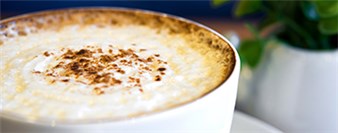 Anja Elley, Anne Møldrup Overballe, Candy Joan Clifforth, Gitte Heide, Søren Dam, Helle Alstrup